LES  MANDALAS  DE  LA VIELa vie sans cesse en mouvement offre le cycle des 4 saisons. Eté, automne, hiver, printemps, nous invitent à pratiquer une danse à 4 pas. La musique des éléments : feu, terre, eau, air et le chant des couleurs, au rythme de nos émotions, dictent notre manière de danser.Le Mandala est né.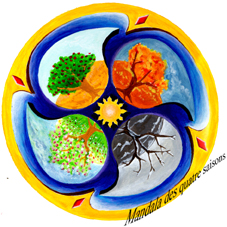 GRAND MANDALA DE L’ETEPendant les 3 jours de stage, vous allez effectuer les 1ers pas de la danse des Mandalas qui va s’ouvrir sur la musique de l’été. Depuis l’approche spontanée jusqu’à la spiritualité (re)trouvée en passant par la structure nécessaire, ce stage vous promènera dans vos méandres intérieurs enrichis de la beauté du monde de l’été et du plaisir partagé.Pour vous préparer à entrer dans l’univers du Mandala, vous allez être invité à entrer en contact avec la nature.Les grands arbres vont vous offrir  leur frondaison et leur ombre bienfaisante.Imaginez, vous êtes les pieds dans l’herbe, la tête dans les branches et même plus loin dans le ciel. Le sourire aux lèvres, conscient du monde, vous entrez dans la danse appuyé sur votre souffle ; le cœur ouvert et l’esprit éveillé. Vous pénétrez vos profondeurs, vous y découvrez votre joie, votre lumière et la vitalité qui vous habitent. Bien au centre, vous embrassez l’ensemble.Vous produisez alors spontanément un Mandala  libre et éphémère.Vous  êtes maintenant prêts à découvrir les secrets de la structure du Mandala.Vous serez alors initiés aux notions de couleurs et de formes ; l’étude de leur symbole complétera l’expérience  artistique que vous allez vivre. La peinture, le collage et  le trait seront les alliés de vos talents. Vous réaliserez individuellement des Mandalas à partir des connaissances acquises en suivant des consignes données.Puis, par la pratique de la relaxation et la méditation, votre créativité activée laissera libre cours à votre sensibilité pour exprimer librement dans le Mandala votre monde intérieur du moment.Des temps d’échange, de réflexion, d’analyse conduiront à mieux sentir le lien entre le Mandala et vous, à mieux vous connaitre. Les pas de danse du Mandala de l’été se termineront par la réalisation d’un grand Mandala collectif, moment intense de partage et de plaisir.Programme du stage d’été Mandala              23 juillet 2014	   	  	24 juillet 2014			   25 juillet 2014        1er jour : 8H30-17H30	  	 2ième jour : 9H-17H30		             3ième jour : 9H-17H308h30-13h : Utiliser sa spontanéité                     9h-12h30 : S’initier à la structure                9h-12h30 : Exprimer sa sensibilitéAccueil                                                                    Approche de notions techniques                 Relaxation suivie d’un rêve éveilléSortie dans la nature                                             Les formes, les couleurs                                Production d’un Mandala individuelProduction de Mandalas éphémères                  et leur symbolique                                         libre issu du rêve éveillé  à  partir de matériaux naturels                             Production d’un Mandala simple                                                                                                      imposéTemps de parole et d’échanges                            Temps de parole et d’échanges                            Temps de parole et d’échanges                   13h-14h : Déjeuner                                                 12h30-13h30 : Déjeuner                                12h30-13h30 : Déjeuner14h-17h30 : Découvrir l’universalité                 13h30-17h30 : Approfondir la structure    13h30-17h30 : Partager le Mandala                       du MandalaApproche historique, philosophique,                Production d’un Mandala complexe          Relaxation suivie d’un rêve éveillépsychologique du Mandala                                 imposé                                                             Production d’un Mandala collectifProduction d’un Mandala individuel                Temps de parole et d’échanges                    libre issu du rêve éveilléà  partir d’un collage                                                                                                                       Temps  de parole et d’échanges    Temps  de parole et d’échanges                                                                                                    suivis d’un bilan de stage.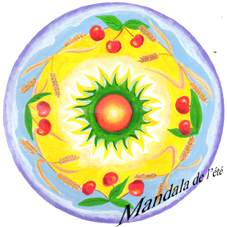 Pour le déjeuner, prévoir un pique-nique qui sera pris en extérieur ou en intérieur en fonction de la météo.Pour la sortie dans la nature, en cas de mauvais temps, prévoir des vêtements de pluie.TARIFS : 240€Tarif solidaire  (étudiant ; demandeur d’emploi) : 150€www.mouv.webnode.fr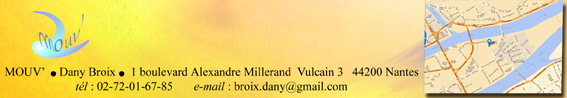 